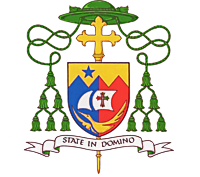 Diocese of Kamloops
BISHOP’S OFFICE       March 26, 2020Reverend and dear Fathers,                                           Thank you for being available for our Zoom meeting last Tuesday.  It was wonderful to be with you even through video conferencing. Your sharing and input were very helpful. In light of on-going, sometimes daily developments on COVID-19, I offer the following to assist with some better clarity concerning the celebrations of the Sacraments and Funerals at this time:Baptism: All adult baptisms, outside of the danger of death, are to be postponed until further written notice.  All infant baptisms, outside of the danger of death, are to be postponed until further written notice.Confirmation:All confirmations previously scheduled are cancelled.  Confirmations, outside of the danger of death associated directly with Baptism are to be postponed until further written notice.  At this time, please do not request for faculty for Confirmation.  You will be notified in writing when granting this faculty is possible.First Holy Communion:All plans for First Holy Communion are to be postponed until written notice is given to proceed.Penance:The Sacrament of Penance may take place respecting the social distancing required. No Penitential Celebrations until further written notice.  Anointing of the Sick:Only in individual cases of serious or grave illness. Great care must be taken to safeguard the safety of all involved. Marriage:There are no Nuptial Masses until further written notice. The celebration of Marriage outside of Mass, may take place with strict compliance with  the regulations on public gatherings and with the required social distancing. The Nuptial Blessing takes place without the physical laying on of hands.Funerals:Funeral Masses are not permitted at this time. The celebration of the Rites of Christian Funerals, outside of Mass, may take place respecting the requirements concerning the numbers attending and social distancing required. No funeral receptions are to be provided until further written notice.Fraternally in Christ,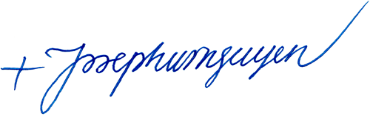  Joseph Phuong Nguyen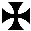 Bishop of Kamloops